IB Pre HL		More Complex number Practice Example 1)  Given that ,  and , calculate:a.  							b.  Example 2)  Find the complex number  that satisfies More Practice Worksheet 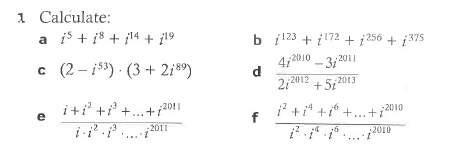 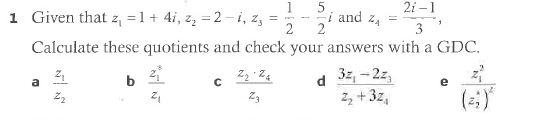 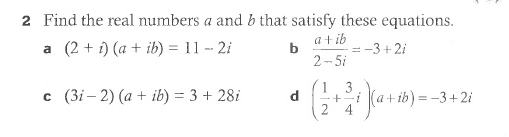 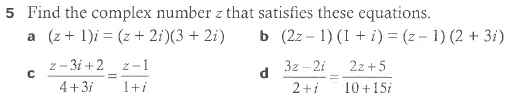 